هو اللّه - ای ناشر نفحات اللّه می‌دانم در اين سفر در…حضرت عبدالبهاءاصلی فارسی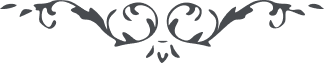 ٣٧ هو اللّه ای ناشر نفحات اللّه می‌دانم در اين سفر در زحمت و مشقّتی ولی چون نظر به نتيجه و اثر نمائی زحمت رحمت گردد و مشقّت آسايش و راحت شود. در بدايت امور نبايد نظر نمود. بايد با نيّت خالص در امور کوشيد و در نهايت منتظر نتائج بود. هرگز از آسايش و آرايش در هيچ موردی ثمری حاصل نشده. هر نتيجه و ثمری در هر قرن و عصری حاصل گرديده از زحمت و تحمّل مشقّات و جانفشانی حاصل گشته. لهذا بايد در اين سبيل هر قدر تعب و مشقّت پيش آيد به نهايت مسروريّت مقابلی نمود و در سير و سلوک مداومت کرد تا نتائج مستحسنه و ثمرات کلّيّه حاصل گردد. ملاحظه در نفوس مقدّسه اسلاف نمائيد که چه زحمات و مشقّاتی تحمّل نمودند و چه‌قدر بلايا و رزايا را به رضا مقابلی کردند تا آنکه آيات توحيد شدند و رايات ربّ مجيد گشتند. در قرآن می‌فرمايد احسبتم ان تدخلوا الجنّة و لمّا يأتکم مثل الّذين کانوا من قبلکم اصابتهم البأسآء و الضّرّآء. باری شما نيز بايد تحمّل هر مشقّتی نمائيد والسّلام. ع ع 